Name of Journal: World Journal of GastroenterologyManuscript NO: 32488Manuscript Type: ORIGINAL ARTICLERetrospective Cohort StudyManagement and outcome of hepatocellular adenoma with massive bleeding at presentationKlompenhouwer AJ et al. Outcome of massive bleeding in HCAAnne J Klompenhouwer, Robert A de Man, Maarten GJ Thomeer, Jan NM IJzermansAnne J Klompenhouwer, Jan NM IJzermans, Department of Surgery, Erasmus MC, Rotterdam 3000 CA, the Netherlands 
Robert A de Man, Department of Gastroenterology and Hepatology, Erasmus MC, Rotterdam 3000 CA, the Netherlands 
Maarten GJ Thomeer, Department of Radiology, Erasmus MC, Rotterdam 3000 CA, the NetherlandsAuthor contributions: Klompenhouwer AJ, de Man RA and IJzermans JNM designed the research and analyzed the data; Klompenhouwer AJ and Thomeer MGJ performed the research; Klompenhouwer AJ, de Man RA, Thomeer MGJ and IJzermans JNM wrote the article; All authors read and approved the final article. Institutional review board statement: The research was approved by the local institutional review board (No. MEC-2016-338). Informed consent statement: Informed consent was waived by the local institutional review board. Conflict-of-interest statement: The authors have no conflicts of interest to declare. Data sharing statement: Original data, images, and statistical code are available from the corresponding author at j.ijzermans@erasmusmc.nl. Open-Access: This article is an open-access article which was selected by an in-house editor and fully peer-reviewed by external reviewers. It is distributed in accordance with the Creative Commons Attribution Non Commercial (CC BY-NC 4.0) license, which permits others to distribute, remix, adapt, build upon this work non-commercially, and license their derivative works on different terms, provided the original work is properly cited and the use is non-commercial. See: http://creativecommons.org/licenses/by-nc/4.0/Manuscript source: Unsolicited manuscriptCorrespondence to: Jan NM IJzermans, MD, PhD, Professor, Department of Surgery, Erasmus MC, Rotterdam 3000 CA, the Netherlands. j.ijzermans@erasmusmc.nlTelephone: +31-10-7040704Fax: +31-10-2250647Received: January 10, 2017Peer-review started: January 12, 2017First decision: February 23, 2017Revised: March 13, 2017 Accepted:Article in press:Published online:AbstractAIMTo evaluate outcome of acute management and risk of rebleeding in patients with massive hemorrhage due to hepatocellular adenoma (HCA). METHODSThis retrospective cohort study included all consecutive patients who presented to our hospital with massive hemorrhage (grade II or III) due to ruptured HCA and were admitted for observation and/or intervention between 1999-2016. The diagnosis of HCA was based on radiological findings from contrast-enhanced magnetic resonance imaging (MRI) or pathological findings from biopsy or resection of the HCA. Hemorrhage was diagnosed based on findings from computed tomography or MRI. Medical records were reviewed for demographic features, clinical presentation, tumor features, initial and subsequent management, short- and long-term complications and patient and lesion follow-up. RESULTSAll patients were female (n = 23). Treatment in the acute phase consisted of embolization (n = 9, 39.1%), conservative therapy (n = 13, 56.5%), and other intervention (n = 1, 4.3%). Median hemoglobin level decreased significantly more on days 0-3 in the intervention group than in the patients initially treated conservatively (0.9 mmol/L vs 2.4 mmol/L respectively, P = 0.006). In total, 4 patients suffered severe short-term complications, which included hypovolemic shock, acute liver failure and abscess formation. After a median follow-up of 36 months, tumor regression in non-surgically treated patients occurred with a median reduction of 76 mm down to 25 mm. Four patients underwent secondary (elective) treatment (i.e., tumor resection) to address HCA size of > 5 cm and/or desire for future pregnancy. One case of rebleeding was documented (4.3%). None of the patients experienced long-term complication (mean follow-up time: 36 mo). CONCLUSIONWith a 4.3% risk of rebleeding, secondary (elective) treatment of HCA after massive hemorrhage may only be considered in patients with persistent HCA > 5 cm.Key words: Hepatocellular adenoma; Bleeding; Outcome; Management; Hemorrhage© The Author(s) 2017. Published by Baishideng Publishing Group Inc. All rights reserved.Core tip: As massive bleeding due to ruptured hepatocellular adenoma (HCA) is rare, we present a unique series of 23 consecutive patients. To our knowledge, this is the first study to assess the outcome and sequelae of the massive bleeding complication, including risk of rebleeding and need for elective tumor resection. In our series, risk of rebleeding was 4.3% and most HCAs regressed spontaneously. No long-term complications were documented. These cases suggest that a wait-and-watch policy may be legitimate and secondary (elective) treatment may only be considered for persistent HCA > 5 cm after follow-up and/or for patients with desire for future pregnancy. Klompenhouwer AJ, de Man RA, Thomeer MGJ, IJzermans JNM. Management and outcome of hepatocellular adenoma with massive bleeding at presentation. World J Gastroenterol 2017; In pressINTRODUCTIONHepatocellular adenoma (HCA) is a rare benign liver tumor that occurs mostly in women in their reproductive phase. An association with the estrogen-containing oral contraceptive (OC) was first described in 1973[1,2]. Currently, the estimated annual incidences are 30-40 per million in long-term (> 2 years) OC users and 1 per million in non-users or women with less than 2 years of OC use[3]. HCAs are most often asymptomatic and discovered during radiologic imaging of the abdomen for unrelated reasons. The best way to diagnose HCA is with contrast-enhanced magnetic resonance imaging (MRI)[4]. In the past decade, much has changed in terms of diagnosis and treatment of HCA, due to the discovery of various subtypes of this tumor[5,6]. The change in treatment strategy is ongoing, due to the apparent differences in risks of complications for the various subtypes. As HCAs are well vascularized tumors, hemorrhage—as documented on imaging—is a common complication, occurring in approximately 25% of the patients with HCA[7]. OC use, tumor size of > 5 cm, exophytic growth of the tumor and inflammatory subtype (I-HCA) are associated with a higher risk of bleeding[7,8]. Most hemorrhages are intratumoral; however, in cases of massive bleeding, rupture of the HCA can occur, resulting in intraparenchymal hemorrhage and subcapsular hematoma. In some cases, the liver capsule can rupture, causing hemoperitoneum.Hemorrhagic HCAs cause symptoms such as acute-onset right upper abdominal pain and discomfort. In cases of tumor rupture and excessive bleeding, patients may present with hemodynamically unstable conditions and even may show signs of hypovolemic shock. This complication can be life threatening[3]. Another rare complication of HCAs, not related to risk of bleeding, is malignant degeneration to hepatocellular carcinoma, which occurs mostly in β-catenin-positive HCA[9]. As both hemorrhage and malignant degeneration arise especially in adenomas > 5 cm in size, surgical resection is recommended for HCA which do not regress by 6 mo after cessation of OC and following lifestyle changes, such as weight reduction in overweight patients[10-13]. The management policy for acute bleeding of ruptured HCA has changed over the past years. In the acute phase, a conservative management and hemodynamic stabilization is justified[14]. In case of active bleeding with persistent hemodynamic instability or hemoperitoneum, intervention may be considered[7]. Liver resection in the acute phase is associated with increased morbidity and mortality and, therefore, not advisable[15]. Laparotomy and gauze packing of the liver had been recommended until the introduction of minimally-invasive techniques. The advent of selective arterial embolization (SAE) 10 years ago has now allowed for patients to be treated even less invasively[16,17]. An unanswered question, however, remains in regards to the chance of rebleeding and, correspondingly, the need for elective tumor resection. In this study, we evaluated the outcome of acute management in patients with massive hemorrhage due to ruptured HCA and its sequelae, including the risk of rebleeding and need for elective tumor resection.MATERIALS AND METHODSStudy designThis study was a retrospective cohort study performed in a tertiary referral center for focal liver lesions. With the availability of a large HCA cohort, consisting of 449 patients, we selected all patients who presented with massive hemorrhage as a result of ruptured HCA and who were admitted to a hospital ward for observation and/or intervention between January 1999 (the start of the database) and April 2016, with follow-up time of at least 6 mo.This study was approved by the accredited local institutional review board (No. MEC-2016-338) and informed consent was waived.Patient selectionMassive hemorrhage was defined as intrahepatic (grade II) or intraperitoneal (grade III), as reported by Bieze et al[8] in 2014. Patients with intratumoural hemorrhage (grade I) were excluded from this study. The diagnosis of HCA was based on radiological findings from contrast-enhanced magnetic resonance imaging (MRI) or pathological findings from biopsy or resection of the HCA. Hemorrhage was diagnosed based on findings from computed tomography (CT) or MRI. Hepatocellular carcinoma—the main competing differential diagnosis—was excluded by occurrence of tumor regression after hemorrhage, absence of progression in diameter and lack of metastatic disease over time.On CT, the density of a hematoma is determined by the time elapsed after the initial event. In the acute phase, a hematoma is hyperdense, becoming more isodense in the chronic phase. On MRI, the intensity of a hematoma also changes over time. On T1-weighting, hematoma is hyperintense in the beginning, becoming more and more isointense in the chronic phase. On T2-weighting, a hematoma starts as hyperintense and resolves in the chronic phase with zones devoid of signal (visualized as black space) due to deposition of hemosiderin, and which occurs mostly in the periphery[18] (Figure 1 and 2). Data collection for analysisHCA subtyping—for steatotic, inflammatory, β-catenin-positive and unclassified HCA—was determined based on findings of immunohistochemistry or of the typical MRI features[19-21]. In cases that the HCA subtype was not able to be established by MRI or biopsy, previous available MRI scans were reviewed by an experienced radiologist.Medical records were reviewed to collect each patient’s demographic features, clinical presentation, tumor features, initial and subsequent management (including surgery or intervention techniques), short- and long term complications and patient and lesion follow-up. If patients had been referred to our center by another hospital, we requested the data from the referring hospital, with consent of the patient. Statistical analysisAll statistical analyses were performed using SPSS software, version 21.0 (IBM, Armonk, NY, United States). All non-normal distributed variables were summarized as median and interquartile range (IQR); binary variables were summarized as frequency (n). Differences between groups were investigated using the Mann-Whitney U test for continuous variables. A P-value of < 0.05 was considered as the threshold for significance. RESULTSStudy population and case characteristicsWe assessed 23 consecutive patients who were admitted to hospital for massive intrahepatic hemorrhage or hemoperitoneum due to ruptured HCA (Table 1). All patients were female, with a median age of 34-years-old (IQR: 30-44 years). Fifteen of the patients presented with grade II hemorrhage, and 8 with grade III hemorrhage. The median lesion size was 76 mm (IQR: 55-92 mm), with 14/23 (60.8%) located in the right or left lateral liver and the remaining 9/23 (39.1%) located in the right medial or central liver (Table 2). Nineteen out of the 23 patients (82.6%) used OCs at the time of presentation. Two patients had an I-HCA, and a third patient had both an I-HCA as well as a H-HCA (steatotic), of which the I-HCA ruptured. The subtype was not defined in all other patients. Initial presentation and treatmentIn all 23 patients, hemorrhage was the first presentation, and none of the patients were diagnosed as having HCA before the bleeding. Fifteen out of the 23 patients (65.2%) were hemodynamically stable at presentation, and one patient presented with hypovolemic shock. A total of 13 patients (56.5%) were treated conservatively. Nine patients (39.1%) underwent SAE in the acute phase, and one of them also underwent an acute resection due to persistent bleeding after the SAE. One patient underwent ultrasound-guided drainage of a presumed liver abscess, through which massive bleeding was found. Additional imaging for this patient showed an undetermined liver tumor, which prompted the patient referral to our hospital, where we confirmed the tumor to be an HCA. Comparison of the patients initially treated conservatively to those treated with intervention showed no statistically significant differences for age, median HCA diameter, median follow-up time, median hospital stay nor median hemoglobin level at presentation. However, the intervention group showed a statistically greater reduction in median hemoglobin level on day 0-3 compared to the conservative treatment group (0.9 mmol/L vs 2.4 mmol/L respectively, P = 0.006) (Table 2).Short-term complicationsOf the 23 patients, 4 (17.4%) suffered severe short-term complications (Table 1). In 2 patients, abscesses developed after embolization or resection, necessitating additional percutaneous drainage and resulting in hospital stays of 33 and 40 d respectively. One patient suffered acute liver failure after SAE, affecting both the left and right hepatic artery, with laboratory tests showing increases in aspartate transaminase (350-fold), alanine transaminase (170-fold), bilirubin (5.4-fold), lactate (4.5-fold) and the international normalized ratio (INR; 1.8-fold). Spontaneous recovery occurred within 5 d, and the total duration of hospital stay for this patient was 22 d. The patient who presented with major hypovolemic shock was treated conservatively and suffered major hemoperitoneum, resulting in respiratory insufficiency, kidney failure and abdominal compartment syndrome. This was a patient who had recent history of oral anticoagulants for treatment of deep vein thrombosis. Initially, her case was classified as venous hemorrhage due to an excessively high INR, and therefore she was treated conservatively. After recovery, she was referred to our hospital and the diagnosis of HCA was only made upon liver imaging after the hematoma had become, more or less, absorbed. The total duration of hospital stay for this patient was 61 d.  Elective treatment and follow-upMedian follow-up time was 36 mo (IQR: 15-79 mo). One patient underwent elective resection, 1 underwent elective SAE and 2 underwent elective radiofrequency ablation (RFA) to address residual HCA (Table 3). These patients either had residual HCA of > 5 cm in size or a smaller lesion but with an expressed desire for future pregnancy. Out of the total 23 patients in the study, 18 (78.3%) were kept under surveillance for > 6 mo, all showing regression of the tumor from a median diameter of 76 mm (IQR: 55-92 mm) to 25 mm (IQR: 17.3-41.5 mm). Rebleeding was reported in one patient (4.3%), which occurred 3 mo after the initial hemorrhage. This was the only patient in whom OC was continued after the first bleeding because the underlying etiology of the hemorrhage had not yet been established. After the rebleeding, the patient was referred to our tertiary center and the diagnosis of HCA was made. The rebleeding was also managed with a wait-and-watch policy, and cessation of OC lead to regression of the HCA. None of the patients in this study had long-term complications. Out of the 9 patients who did not have any treatment (initial or elective), 2 became pregnant. In the first patient, the HCA showed growth from 46 mm to 65 mm, but no hemorrhage occurred during pregnancy and after the delivery the HCA regressed. In the second patient, the lesion remained stable in size (30 mm) throughout the pregnancy. DISCUSSIONIn this retrospective cohort study, we evaluated the outcome of acute management of patients with massive hemorrhage due to ruptured HCA and confirmed that a conservative approach is justified in the acute situation if there is a hemodynamically stable condition. In the case of persistent bleeding, SAE can be a solution. Our cohort showed a significant difference in median decrease in hemoglobin level when the conservatively-treated group was compared to the group of patients who underwent initial intervention, with a greater decrease (median: 2.4 mmol/L) occurring in the intervention group. Four patients in our study suffered the following severe short-term complications: 1 patient who had used oral anticoagulants and then presented with hypovolemic shock developed respiratory insufficiency, kidney failure and abdominal compartment syndrome; 2 patients who developed complications after SAE; and 1 patient who developed postoperative complications after both SAE and resection in the acute phase. All complications resulted in longer hospital stay; however, no long-term complications were documented. After a median follow-up time of 36 mo, all tumors under surveillance showed spontaneous regression, with a median size decrease from 76 mm at presentation to 25 mm at last follow-up. This finding is comparable to the regression reported for non-hemorrhagic HCA after OC discontinuation[10,11]. Only 1 case of rebleeding was reported (4.3%) in a patient who did not discontinue OC, and this occurred at 3 mo after the initial bleed. Secondary treatment, such as elective tumor resection, SAE or RFA, was only performed in patients with HCA > 5 cm in size after follow-up and/or in patients with an expressed desire for future pregnancy. This study, however, did not establish whether hemorrhagic HCA should remain in regular follow-up or when, if ever, it will be safe to end surveillance. Most lesions are > 5 cm at the moment of hemorrhage, causing at least a part of the vital adenoma tissue to become necrotic. Therefore, we are unsure if the higher risk of malignant degeneration in HCA > 5 cm is still present in hemorrhagic HCA; indeed, it might be advisable to keep these patients in regular follow-up. It is important to establish an optimal treatment plan for patients with ruptured HCA, as hemorrhage is a frequent complication of lesions > 5 cm[7]. In 2006, Erdogan et al[14] conducted a study assessing management and outcome in patients treated for ruptured HCA, in which they compared laparotomy and gauze packing with observation. Their results suggested that stable patients could be treated conservatively and that resection of the HCA in the acute situation is accompanied by a higher morbidity. With the advent of SAE a decade ago, Stoot et al[16] conducted a small cohort study including 11 patients, which established the safety and efficacy of SAE for the treatment of ruptured HCA. Recently, the European Association for Study of the Liver issued a European clinical practice guideline for the management of benign liver tumors[13]. In this guideline, patients with massive hemorrhage due to ruptured HCA are recommended to be transferred to a center with an interventional radiology department and the possibility to perform SAE. To the best of our knowledge, this study presented herein is the first to assess outcome and risk of rebleeding in patients with massive hemorrhage due to ruptured HCA. Unfortunately, for most of the included patients, the HCA subtype remained unknown. This is most likely the result of the hemorrhage itself, which makes it very difficult to distinguish HCA subtypes according to imaging characteristics. As we only knew the subtype for 3 of the patients in our study population (all I-HCA), we cannot make a judgement about the distribution of the various subtypes and the relationship to the different variables. Previous studies have shown that the risk for hemorrhage is the greatest in I-HCA[8], which was confirmed in our population.  It was noticed that in our study 60.8% of the ruptured HCA were located in the right or left lateral liver, and the remaining 39.1% were located medial or central. This does not entirely correspond to the study by Bieze et al[8] that was conducted in 2014, in which those authors identified HCA located in the left lateral liver as a risk factor for hemorrhage. It is thought that the medial or central location and maximum surrounding liver tissue prevent rupture of the HCA by tamponade. Our study likewise suggests that medial or centrally located HCA may cause hemorrhage as well. The biggest limitation of this retrospective study is the design, which has inherent bias. By requesting data from all of the treatment hospitals, the proportion of missing data was kept to a minimum. In addition, hemorrhage makes the measurement of HCA diameter more difficult and less reliable. Therefore, the reported median diameter of 76 mm for the HCAs at presentation might be an overestimation.In conclusion, this study confirmed that patients with massive hemorrhage due to ruptured HCA but with cessation of bleeding and in stable condition may be treated conservatively in the acute situation. SAE can be a solution for unstable patients with persistent bleeding and decreasing hemoglobin levels. No long-term complications were documented. As the risk of rebleeding is very low after cessation of OC and most HCAs regress spontaneously, secondary treatments, such as tumor resection, SAE or RFA, may only be considered in patients with HCA > 5 cm after follow-up or in patients with an expressed desire for future pregnancy. However, regular follow-up by imaging in these patients should be considered.commentsBackgroundHepatocellular adenoma (HCA) is a rare benign liver tumor that may present with spontaneous massive hemorrhage.Research frontiersThis study provides unique insights into the outcome of acute management of these patients and the sequelae of massive bleeding, including risk of rebleeding and need for elective tumor resection. Innovations and breakthroughsTo the best of our knowledge, this is the first study assessing the outcome and the sequelae of massive bleeding, including the risk of rebleeding and need for elective tumor resection, in this patient population. As massive bleeding due to ruptured HCA is rare, we present a unique series of 23 cases. Applications
This study confirms that patients with massive hemorrhage due to ruptured HCA, but with cessation of bleeding and in stable condition, may be treated conservatively in the acute situation. Embolization can be a solution for unstable patients with persistent bleeding and decreasing hemoglobin levels. As the risk of rebleeding is very low after cessation of OC and most HCAs regress spontaneously, secondary treatment may only be considered in patients with HCA > 5 cm after follow-up or in patients with an expressed desire for pregnancy. However, regular follow-up by imaging in these patients should be considered.Terminology
Hepatocellular adenoma is a rare benign liver tumor related to use of estrogen-containing oral contraceptives, and which may present with spontaneous massive hemorrhage.Peer-reviewThe peer-reviewers made comments about the lack of data presented as percentages, and these data were added for clarity of our research findings. The other comment was that more images would be illustrative, in response to which we added photographs of a representative case. REFERENCES1 Baum JK, Bookstein JJ, Holtz F, Klein EW. Possible association between benign hepatomas and oral contraceptives. Lancet 1973; 2: 926-929 [PMID: 4126557 DOI: 10.1016/s0140-6736(73)92594-4]2 Baek S, Sloane CE, Futterman SC. Benign liver cell adenoma associated with use of oral contraceptive agents. Ann Surg 1976; 183: 239-242 [PMID: 176959 DOI: 10.1097/00000658-197603000-00003]3 Rooks JB, Ory HW, Ishak KG, Strauss LT, Greenspan JR, Hill AP, Tyler CW. Epidemiology of hepatocellular adenoma. The role of oral contraceptive use. JAMA 1979; 242: 644-648 [PMID: 221698 DOI: 10.1001/jama.242.7.644]4 De Kock I, Mortelé KJ, Smet B, Gillardin P, Pauwels W, De Backer AI. Hepatic adenomatosis: MR imaging features. JBR-BTR 2014; 97: 105-108 [PMID: 25073243 DOI: 10.5334/jbr-btr.25]5 Bioulac-Sage P, Balabaud C, Bedossa P, Scoazec JY, Chiche L, Dhillon AP, Ferrell L, Paradis V, Roskams T, Vilgrain V, Wanless IR, Zucman-Rossi J. Pathological diagnosis of liver cell adenoma and focal nodular hyperplasia: Bordeaux update. J Hepatol 2007; 46: 521-527 [PMID: 17239484 DOI: 10.1016/j.jhep.2006.12.007]6 Nault JC, Bioulac-Sage P, Zucman-Rossi J. Hepatocellular benign tumors-from molecular classification to personalized clinical care. Gastroenterology 2013; 144: 888-902 [PMID: 23485860 DOI: 10.1053/j.gastro.2013.02.032]7 van Aalten SM, de Man RA, IJzermans JN, Terkivatan T. Systematic review of haemorrhage and rupture of hepatocellular adenomas. Br J Surg 2012; 99: 911-916 [PMID: 22619025 DOI: 10.1002/bjs.8762]8 Bieze M, Phoa SS, Verheij J, van Lienden KP, van Gulik TM. Risk factors for bleeding in hepatocellular adenoma. Br J Surg 2014; 101: 847-855 [PMID: 24760723 DOI: 10.1002/bjs.9493]9 Pilati C, Letouzé E, Nault JC, Imbeaud S, Boulai A, Calderaro J, Poussin K, Franconi A, Couchy G, Morcrette G, Mallet M, Taouji S, Balabaud C, Terris B, Canal F, Paradis V, Scoazec JY, de Muret A, Guettier C, Bioulac-Sage P, Chevet E, Calvo F, Zucman-Rossi J. Genomic profiling of hepatocellular adenomas reveals recurrent FRK-activating mutations and the mechanisms of malignant transformation. Cancer Cell 2014; 25: 428-441 [PMID: 24735922 DOI: 10.1016/j.ccr.2014.03.005]10 Edmondson HA, Reynolds TB, Henderson B, Benton B. Regression of liver cell adenomas associated with oral contraceptives. Ann Intern Med 1977; 86: 180-182 [PMID: 835939 DOI: 10.7326/0003-4819-86-2-180]11 Bühler H, Pirovino M, Akobiantz A, Altorfer J, Weitzel M, Maranta E, Schmid M. Regression of liver cell adenoma. A follow-up study of three consecutive patients after discontinuation of oral contraceptive use. Gastroenterology 1982; 82: 775-782 [PMID: 6277724]12 Dokmak S, Belghiti J. Will weight loss become a future treatment of hepatocellular adenoma in obese patients? Liver Int 2015; 35: 2228-2232 [PMID: 26216699 DOI: 10.1111/liv.12925]13 European Association for the Study of the Liver (EASL). EASL Clinical Practice Guidelines on the management of benign liver tumours. J Hepatol 2016; 65: 386-398 [PMID: 27085809 DOI: 10.1016/j.jhep.2016.04.001]14 Erdogan D, Busch OR, van Delden OM, Ten Kate FJ, Gouma DJ, van Gulik TM. Management of spontaneous haemorrhage and rupture of hepatocellular adenomas. A single centre experience. Liver Int 2006; 26: 433-438 [PMID: 16629646 DOI: 10.1111/j.1478-3231.2005.01244.x]15 Huurman VA, Schaapherder AF. Management of ruptured hepatocellular adenoma. Dig Surg 2010; 27: 56-60 [PMID: 20357452 DOI: 10.1159/000268427]16 Stoot JH, van der Linden E, Terpstra OT, Schaapherder AF. Life-saving therapy for haemorrhaging liver adenomas using selective arterial embolization. Br J Surg 2007; 94: 1249-1253 [PMID: 17696216 DOI: 10.1002/bjs.5779]17 Terkivatan T, de Wilt JH, de Man RA, van Rijn RR, Tilanus HW, IJzermans JN. Treatment of ruptured hepatocellular adenoma. Br J Surg 2001; 88: 207-209 [PMID: 11167868 DOI: 10.1046/j.1365-2168.2001.01648.x]18 Parizel PM, Makkat S, Van Miert E, Van Goethem JW, van den Hauwe L, De Schepper AM. Intracranial hemorrhage: principles of CT and MRI interpretation. Eur Radiol 2001; 11: 1770-1783 [PMID: 11511901 DOI: 10.1007/s003300000800]19 van Aalten SM, Thomeer MG, Terkivatan T, Dwarkasing RS, Verheij J, de Man RA, Ijzermans JN. Hepatocellular adenomas: correlation of MR imaging findings with pathologic subtype classification. Radiology 2011; 261: 172-181 [PMID: 21875850 DOI: 10.1148/radiol.11110023]20 Ronot M, Bahrami S, Calderaro J, Valla DC, Bedossa P, Belghiti J, Vilgrain V, Paradis V. Hepatocellular adenomas: accuracy of magnetic resonance imaging and liver biopsy in subtype classification. Hepatology 2011; 53: 1182-1191 [PMID: 21480324 DOI: 10.1002/hep.24147]21 Laumonier H, Bioulac-Sage P, Laurent C, Zucman-Rossi J, Balabaud C, Trillaud H. Hepatocellular adenomas: magnetic resonance imaging features as a function of molecular pathological classification. Hepatology 2008; 48: 808-818 [PMID: 18688875 DOI: 10.1002/hep.22417]P-Reviewer: Bayraktar Y, El-Salhy M, Lee hc, Perez-Cuadrado-Robles e S-Editor: Ma YJ L-Editor:   E-Editor:Specialty type: Gastroenterology and hepatologyCountry of origin: the NetherlandsPeer-review report classificationGrade A (Excellent): 0Grade B (Very good): BGrade C (Good): C, C, CGrade D (Fair): 0Grade E (Poor): 0ICU: Intensive care unit; OC: Oral contraceptive; SAE: Selective arterial embolization; US: Ultrasound.1Statistically significant. Values are given as median (IQR). RFA: Radiofrequency ablation; s: Liver segment; SAE: Selective arterial embolization. 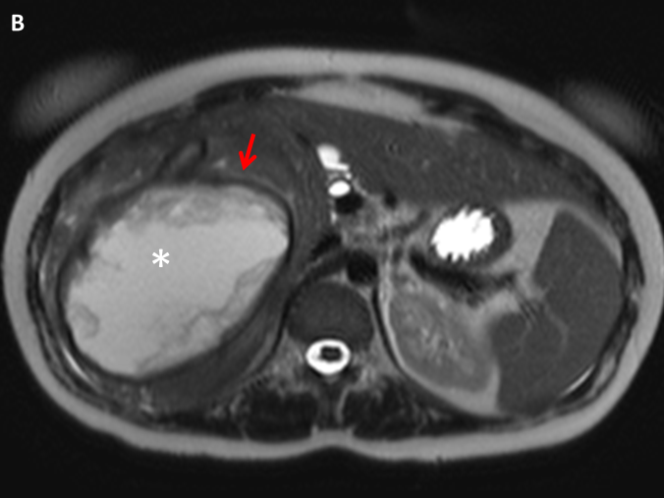 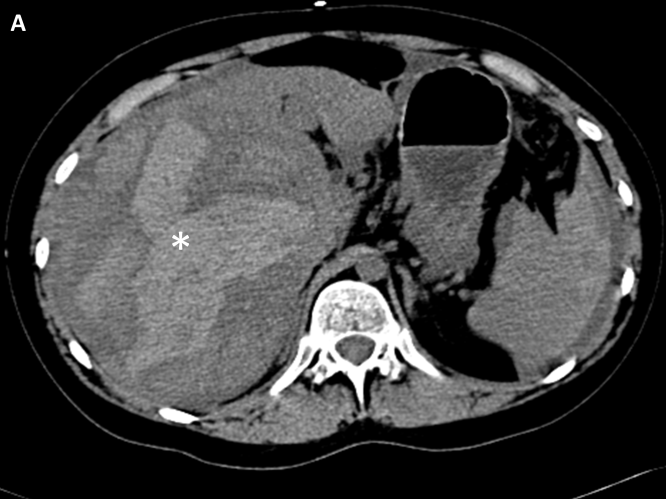 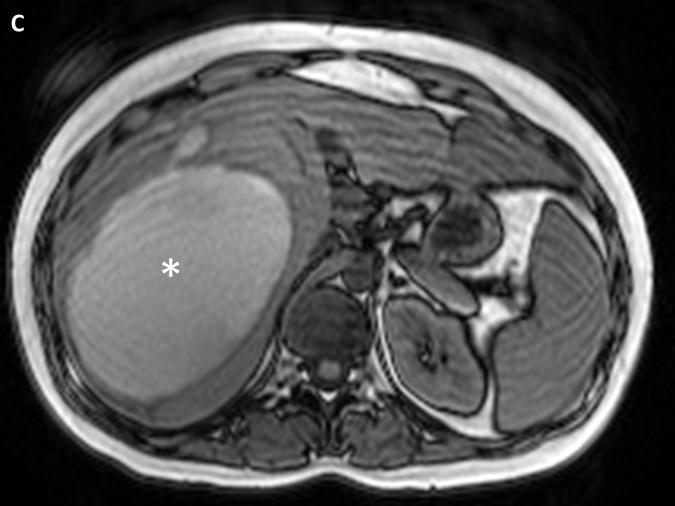 Figure 1 Representative case of grade II bleeding hepatocellular adenoma involving a 23-year-old female who presented at the emergency department with an acute hematoma in the right liver lobe. A: Computed tomography without intravenous contrast shows a hyperdense fluid collection in the liver (asterisk); B: Some months later after conservative treatment, the collection appeared hyperintense on T2–weighting, with a hemosiderin ring surrounding the collection (arrow); C: At the same time, the collection appeared hyperintense on T1-weighting.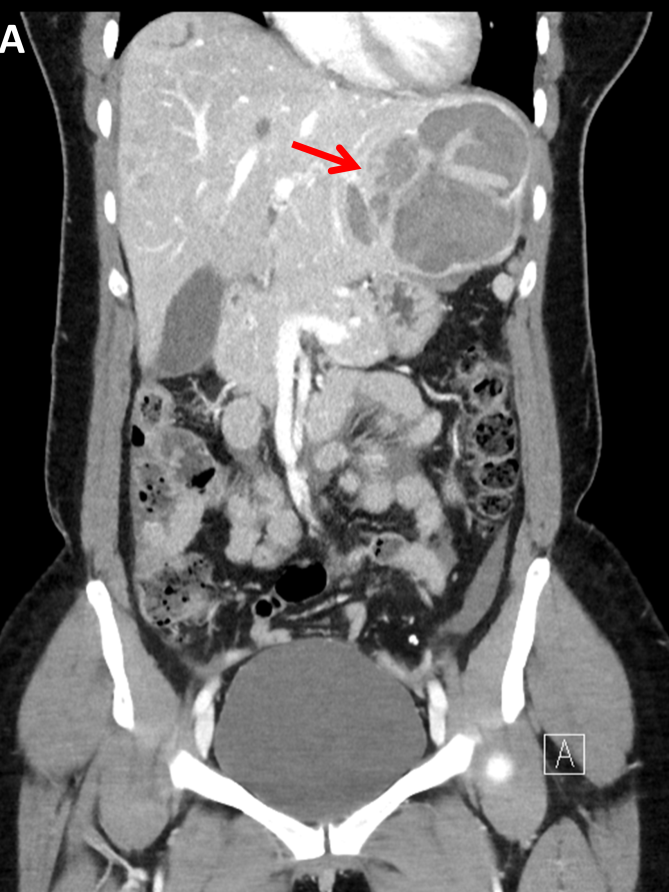 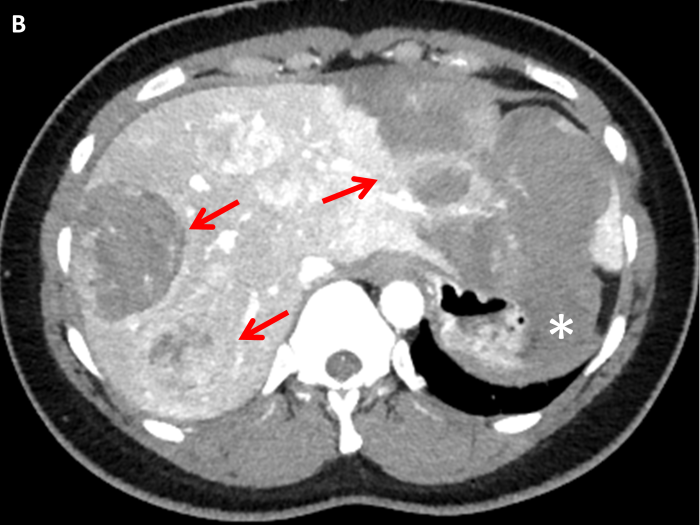 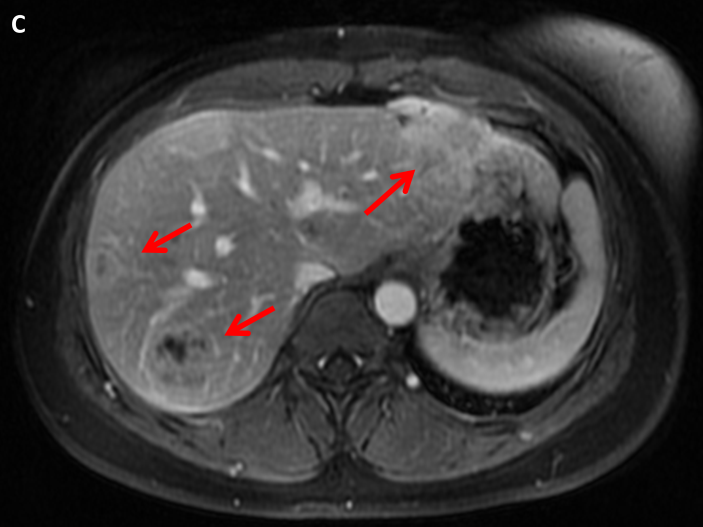 Figure 2 Representative case of grade III bleeding hepatocellular adenoma involving a 28-year-old female who presented at the emergency department. A: Coronal computed tomography (CT) image in arterial phase shows a large hematoma in the left liver lobe (arrow); B: On the axial CT slice different bleeding adenomas are present in both lobes (arrows). Extracapsular peritoneal bleeding around the stomach is seen (asterisk); C: One year later on MRI in the venous phase all adenomas have decreased significantly in size. Table 1 Clinical features at presentationTable 1 Clinical features at presentationTable 1 Clinical features at presentationTable 1 Clinical features at presentationTable 1 Clinical features at presentationTable 1 Clinical features at presentationTable 1 Clinical features at presentationTable 1 Clinical features at presentationTable 1 Clinical features at presentationCase no.Age in yearsOC useType of bleeding, gradeInitial managementICUBlood productsHospital stay in daysShort-term complicationsInitially conservatively treatedInitially conservatively treatedInitially conservatively treatedInitially conservatively treatedInitially conservatively treatedInitially conservatively treatedInitially conservatively treatedInitially conservatively treatedInitially conservatively treated149YesIICons.NoNo19-243YesIIICons.YesYes7-330YesIICons.NoNo7-436No 
stopped 12 mo prior to bleedingIICons.NoNo19-533YesIICons.NoNo8-623YesIICons.YesYes28-730YesIICons.NoNo12-839YesIICons.NoNo9-943YesIIICons.NoYes14-1044YesIICons.NoNo13-1149YesIIICons.YesYes61Hypovolemic shock, respiratory insufficiency, kidney failure, abdominal compartment syndrome1231YesIICons.NoNo10-1333YesIIICons.NoNo13-Initially treated with interventionInitially treated with interventionInitially treated with interventionInitially treated with interventionInitially treated with interventionInitially treated with interventionInitially treated with interventionInitially treated with interventionInitially treated with intervention1422UnknownIIISAE + resectionNoYes40Postoperative abdominal abscess, drainage pleural effusion1533No 
stopped 18 mo prior to bleedingIIISAEYesYesUnknown-1624YesIIISAEYesYes18-1736YesIISAEYesNo22Acute liver failure after SAE left and right hepatic artery1848YesIISAENoNo10-1948YesIIISAEYesNo6-2034Nostopped 7 mo prior to bleedingUnknownSAEUnknownUnknownUnknown-2130YesIIUS-guided drainage NoNo10-2256YesIISAEYesNoUnknown-2320YesIIISAENoYes33Rebleed after 3 mo, drainage hepatic abscess, drainage pleural effusionTable 2 Demographics and features of patients treated conservatively or with interventionTable 2 Demographics and features of patients treated conservatively or with interventionTable 2 Demographics and features of patients treated conservatively or with interventionTable 2 Demographics and features of patients treated conservatively or with interventionTable 2 Demographics and features of patients treated conservatively or with interventionTable 2 Demographics and features of patients treated conservatively or with interventionInitial conservative, n = 13Initial intervention, 
n = 10Total, 
n = 23P-valueMedian age in yearsMedian age in years36 (30.5-43.5)33.5 (23.5-48.0)34 
(30-44)0.563Median HCA diameter at diagnosis in mmMedian HCA diameter at diagnosis in mm76 (55-101.5)76.5 (51.3-92.5)76
(55-92)0.648Median follow-up time in monthsMedian follow-up time in months66 (23-87)22.5 (12.8-60.3)36 
(15-79)0.257Type of bleedingType of bleeding0.349     Grade II     Grade II9 515     Grade III     Grade III4 58Median hospital stay in daysMedian hospital stay in days13 (8.5-19)18 (10-33)13 
(9.3-21.3)0.588Median Hb level at presentation in mmol/LMedian Hb level at presentation in mmol/L8.0 (6.0-8.4)7.5 (7.0-8.0)7.6 (7.0-8.1)0.710Median decrease Hb day 0-3 in mmol/LMedian decrease Hb day 0-3 in mmol/L0.9 (0-1.7)2.4 (1.6-3.5)1.6 (0.4-2.4)0.0061Table 3 Tumor features and follow-upTable 3 Tumor features and follow-upTable 3 Tumor features and follow-upTable 3 Tumor features and follow-upTable 3 Tumor features and follow-upCase no.Diameter HCA at diagnosis in mmLocation of HCAElective treatment of HCALast known HCA diameter in mmInitially conservatively treatedInitially conservatively treatedInitially conservatively treatedInitially conservatively treatedInitially conservatively treated1200Right lateral
(sVI/VII)Surveillance6276Right lateral
(sVI/VII)Surveillance22360Right lateral
(sVI)Surveillance26480Right medial 
(sVIII)Surveillance53580Right lateral
(sVI)Resection-675Right lateral
(sVI/VII)RFA0775Right lateral
(sVI/VII)Surveillance88143Right medial
(sVIII)Surveillance35945Right medial 
(sV/VIII)Surveillance401039Right lateral 
(sVII)Surveillance181150Right medial(sV)Surveillance211292Right lateral
(sVI/VII)Surveillance4313111Left lateral 
(sII/III)Surveillance92Initially treated with interventionInitially treated with interventionInitially treated with interventionInitially treated with interventionInitially treated with intervention1490Central
(sIV/VIII)No adenoma tissue after resection-1555Right medial
(sVIII)Surveillance201640Right medial 
(sV/VIII)RFA01773Central
(sIV/VIII)Surveillance401880Right lateral
(sVI/VIII)Surveillance2419100Left lateral 
(sII/III)Surveillance4520100Central 
(sIV/V/VIII)SAE422155Right lateral(sVII)Surveillance382225Left lateral 
(sIII)Surveillance172387Right lateral
(sVII)Surveillance62